Eagles #711 Newsletter-October 2023Queen of Hearts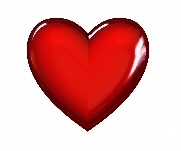                  Queen tickets are sold at the bar daily and                 at the Queen table on Mondays from 5:30 – 6:30 pm. The drawing is held at 7:00 pm. 50/50 tickets and other raffles are also held during the evening. The kitchen is open from 4:30 – 7:00 pm. Jackpot at the start of this month is over $26,000. Come in and try your luck!OCTOBER ENTERTAINMENT 6th:  Karaoke w/Wess  7:30 – 10:30 pm13th:  Chapman & Klein  8:00 – 11:00 pm15th:  Open Mic w/Jim Price 7:00 – 10:00 pm20th:  Heart Broke Band  8:00 – 11:0021st:  Karaoke w/DJ Wess  7:30 – 10:3027th:  Karaoke w/DJ Banche 7:45 – 10:30 28th:  Olivia & Ryan  8:00 – 11:00 pm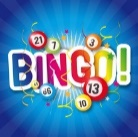 Norwalk Humane Society Bingoat the Norwalk Eagles ClubOctober 4th & November 1st  Doors Open:  4:30 pmEarly Bird:  5:30 pm      Regular Bingo:  6:00 pm*Open to the Public*                        Must be 18 years or older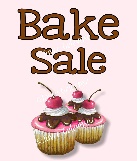                    AUXILIARY BAKE SALEFriday, October 6th & 20th 5:30 – 9:00 pmEnjoy dinner with us and be sure to check out the bake sale goodies. There is something to satisfy everyone’s sweet tooth.  Enjoy a special dessert on Sweetest Day.Club MeetingsAerie:  October 3rd & 17th @ 7:00 pmAuxiliary: October 10th & 24th @ 6:30 pmEagle Riders: October 29th @ 1:00 pmZone Conference in Lima: October 13th – 15th ******************************************************************Club Phone NumbersTrustees’ Office:  419-668-5602Aerie Secretary:  419-663-7327Kitchen:  419-663-5482Bar:  419-668-9002Auxiliary Office:  567-424-6189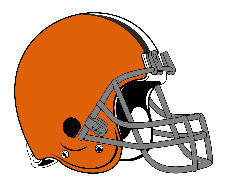 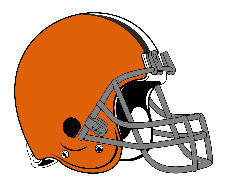               BROWNS GAMES               Sunday, October 1st, 15th, 22nd & 29th              $1.00 Day during the game!              Pizza provided by the club!            Join us, watch the game on the big screen and                     cheer the Browns on to a victory!Club MeetingsAerie:  October 3rd & 17th @ 7:00 pmAuxiliary: October 10th & 24th @ 6:30 pmEagle Riders: October 29th @ 1:00 pmZone Conference in Lima: October 13th – 15th ******************************************************************Club Phone NumbersTrustees’ Office:  419-668-5602Aerie Secretary:  419-663-7327Kitchen:  419-663-5482Bar:  419-668-9002Auxiliary Office:  567-424-6189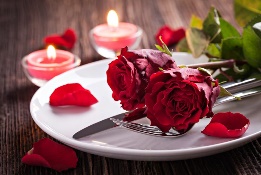 Sweetest Day DinnerSaturday, October 20th 5:00 – 8:00 pmSurf & TurfTwo Lobster Tails w/Two Sides: $29.99One Lobster Tail &10 oz Sirloin Steakw/Two Sides:  $24.99(A limited menu will also be available.)Special EntertainmentHeart Broke Band8:00 – 11:00 pm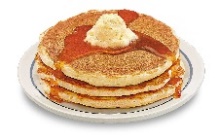 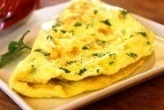                           Pancake/Omelet                                Breakfast                       Sunday, October 1st                        8:00 am – 12:00 pm Open to the Public!Menu: Pancakes, Made to order Omelets,Sausage, Potatoes, Biscuits & Gravy,Fruit, Juice, Milk & CoffeeAdults:  $10.00Children 10 and under: $5.00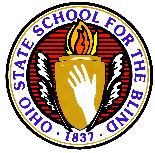    This is a fundraiser for the Ohio State School for the Blind.Sweetest Day DinnerSaturday, October 20th 5:00 – 8:00 pmSurf & TurfTwo Lobster Tails w/Two Sides: $29.99One Lobster Tail &10 oz Sirloin Steakw/Two Sides:  $24.99(A limited menu will also be available.)Special EntertainmentHeart Broke Band8:00 – 11:00 pm                          Pancake/Omelet                                Breakfast                       Sunday, October 1st                        8:00 am – 12:00 pm Open to the Public!Menu: Pancakes, Made to order Omelets,Sausage, Potatoes, Biscuits & Gravy,Fruit, Juice, Milk & CoffeeAdults:  $10.00Children 10 and under: $5.00   This is a fundraiser for the Ohio State School for the Blind.Quote of the Month“Too often we underestimate the power of a touch, a smile, a kind word, a listening ear, an honest compliment, or the smallest act of caring, all of which have the power to turn a life around.”                                        ~Leo Buscaglia~                        Celebrity Bartender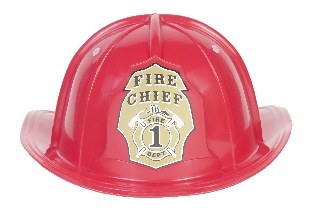                      Fire Chief Dan Strayer                     Thursday, October 12th                5:00 – 7:00 pm In recognition of Fire Prevention Week, the NFD will be giving away fire detectors. Fire detector tips:Test detectors every monthChange batteries every 6 monthsReplace detectors every 10 yearsBe sure to stop in and say hello to Chief Strayer.            Musical Chairs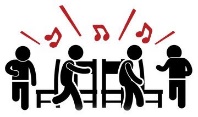                 Alzheimer’s Awareness Benefit                 Sponsored by the Auxiliary  Saturday, October 28th at 6:30 pmTo participate, you must sign up at the kitchen byOctober 24th. Sponsor forms for pledges available at the kitchen or donations will be accepted.See fliers on the doors for additional information.All money raised will go to our local chapter forAlzheimer’s Awareness.     Fundraiser Raffle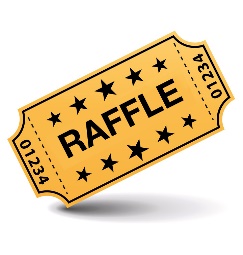      “42 Chances to Win”        Wednesday, November 22nd       Drawing Begins at 8:00 pm                         Need not be present to win.$10.00 Donation toThe Ohio State School for the BlindTickets available at the bar and kitchen.Only 300 tickets sold!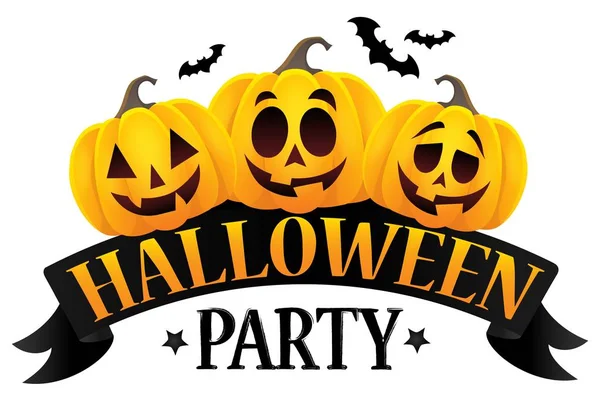 Saturday, October 28th @ 8:00 pmFollowing the Musical Chair FundraiserCostume ContestSpecial Drinks/Cider & DonutsMusic by Olivia & RyanNorwalk Eagle Riders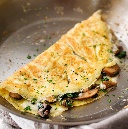 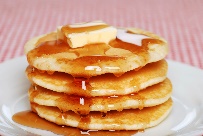 Pancake BreakfastSunday, October 29th 8:00 am – 12:00 pm      Open to the Public!Pancakes, Made to order Omelets,Sausage, Potatoes, Biscuits & Gravy, Fruit, Juice, Milk & CoffeeAdults:  $10.00Children 10 and under: $5.00Proceeds to benefit our Christmas CharitiesCOMEDY NIGHTA Salute to our VeteransSaturday, November 11thThe Norwalk Eagles Club #711Presents Comedians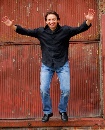 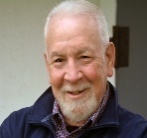 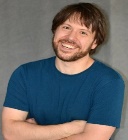      Kurt Bogos            Jason Molitano        Bill BoronkayTickets: $25.00 per personVeterans:  $12.00 per personIncludes Dinner:  Turkey, Dressing,Mashed Potatoes, Cranberry Salad & DessertDoors open at 6:00 pm with Cash BarDinner served at 6:30 pmThis event is open to the public.Must be 21 or older!Presale tickets available at the Norwalk Eagles Bar_____________________________________________________________________New Kitchen HoursDue to a shortage of kitchen staff, we will have newhours starting October 1st. We apologize for the inconvenience and appreciate your understanding.Monday (for Queen):  4:30 – 7:00 pmTuesday & Wednesday:  2:00 – 7:30 pmThursday & Friday:  2:00 – 8:00 pmSaturday:  2:00 – 7:30 pmFuture Activities in November11/3&4  Eagles Central Regional Conference inTroy, Michigan11/11  Comedy Night 11/1111/12  District Meeting in Norwalk 11/22  “Drinksgiving” w/Bender Band and“42 Chances to Win Raffle” 11/2211/26  Eagle Riders Pancake & Omelet Breakfast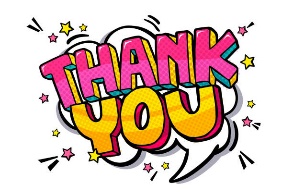 A special thank you to the following members who volunteered their time to work at the club picnic. Your help wasneeded and greatly appreciated!        Mike Hornsby               Victoria Capizzi        Gary McGinn                Renee Grose        Bobby Norwood            Dave & Deb Hougtlen        Roy GreavesA special “shout out” to Tom Royster & Denise Rothwho worked the kitchen and to our bartendersBeth, Kristen & Nikko!Volunteers are always needed for various activities and events held at the club. Please check out the volunteer board on the hallway wall and fill out a card to let us know what you would like to do.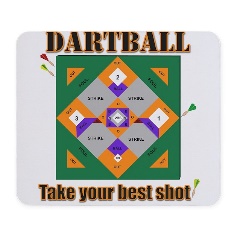 Norwalk Eagles DartballThe Norwalk Eagles Club has two teams participating in the Huron County Dartball League. League games will be played at the club every Thursday in the big hall starting October 5th and will continue through March. Support our club teams and participate in their 50/50 drawings every Thursday night.COMEDY NIGHTA Salute to our VeteransSaturday, November 11thThe Norwalk Eagles Club #711Presents Comedians     Kurt Bogos            Jason Molitano        Bill BoronkayTickets: $25.00 per personVeterans:  $12.00 per personIncludes Dinner:  Turkey, Dressing,Mashed Potatoes, Cranberry Salad & DessertDoors open at 6:00 pm with Cash BarDinner served at 6:30 pmThis event is open to the public.Must be 21 or older!Presale tickets available at the Norwalk Eagles Bar_____________________________________________________________________New Kitchen HoursDue to a shortage of kitchen staff, we will have newhours starting October 1st. We apologize for the inconvenience and appreciate your understanding.Monday (for Queen):  4:30 – 7:00 pmTuesday & Wednesday:  2:00 – 7:30 pmThursday & Friday:  2:00 – 8:00 pmSaturday:  2:00 – 7:30 pmFuture Activities in November11/3&4  Eagles Central Regional Conference inTroy, Michigan11/11  Comedy Night 11/1111/12  District Meeting in Norwalk 11/22  “Drinksgiving” w/Bender Band and“42 Chances to Win Raffle” 11/2211/26  Eagle Riders Pancake & Omelet BreakfastBIG HALL RENTAL, CARD ROOM RENTAL, &CATERING INFORMATIONFor hall or card room rentals, contact the Trustees’ Office at:  419-668-5602     Weddings – Big Hall                  Hourly Rental of Big Hall                   Card Room Rental        Members:  $400                          Members:  $50 per hour                  Members:  $25 per hour     Non-Members:  $500                  Non-Members:  $75 per hour         Non-Members:  $40 per hour $150 Refundable Deposit                 $150 Refundable Deposit                $25 Refundable DepositCatering Available:  Contact Karen in the Kitchen at:  419-663-5482